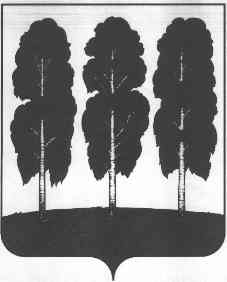 ГЛАВА БЕРЕЗОВСКОГО РАЙОНА ХАНТЫ-МАНСИЙСКОГО АВТОНОМНОГО ОКРУГА – ЮГРЫ ПОСТАНОВЛЕНИЕот  14.01.2021                             	                                                                              № 1пгт. БерезовоО назначении общественных обсуждений по проекту изменений в проект планировки территории и  проект межевания территории населенного пункта Светлый, утвержденные постановлением администрации Березовского района от 19.02.2014 № 204 «Об утверждении проекта планировки и проекта межевания территории сельского поселения Светлый»В соответствии со статьей 46 Градостроительного кодекса Российской Федерации, Федеральным законом от 06.10.2003 N 131-ФЗ «Об общих принципах организации местного самоуправления в Российской Федерации», уставом муниципального образования Березовский район, решением Думы Березовского района от 07.06.2018 N 285 «О порядке организации и проведения общественных обсуждений или публичных слушаний по проектам в области градостроительной деятельности в Березовском районе»:1. Назначить  общественные обсуждения  по проекту изменений в проект планировки территории и  проект межевания территории населенного пункта Светлый, утвержденные постановлением администрации Березовского района от 19.02.2014 № 204 «Об утверждении проекта планировки и проекта межевания территории сельского поселения Светлый», для размещения объекта «Вахтовое общежитие на 75 мест в п.Светлый»,  согласно приложению 1 к настоящему постановлению.2. Уполномоченным органом на проведение общественных обсуждений является постоянно действующая комиссия по землепользованию и застройке администрации Березовского района.3. Срок проведения общественных обсуждений с 19.01.2021 по 23.02.2021.4. Экспозицию проекта, подлежащего рассмотрению на общественных обсуждениях, провести с 19.01.2021 по 23.02.2021 в здании администрации                       сельского поселения Светлый по адресу: п. Светлый, ул. Набережная,  д. № 10.5. Утвердить Порядок и сроки приема предложений по проекту изменений в проект планировки территории и  проект межевания территории населенного пункта Светлый, согласно приложению 2 к настоящему постановлению.6. Опубликовать в газете «Жизнь Югры» оповещение о проведении общественных обсуждений  по указанному выше вопросу 19.01.2021. 7. Опубликовать в газете «Жизнь Югры» и разместить на официальном веб-сайте органов местного самоуправления Березовского района заключение о результатах общественных обсуждений до 02.03.2021.8. Опубликовать настоящее постановление в газете «Жизнь Югры» и разместить на официальных веб-сайтах органов местного самоуправления Березовского района и сельского поселения Светлый.9. Настоящее постановление вступает в силу после его подписания.10. Контроль за исполнением настоящего постановления возложить на первого заместителя главы Березовского района  Билаша С.Ю.И.о. главы района                                                                                              С.Ю. Билаш